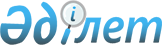 О назначении Ермегияева Т.А. Министром туризма и спорта Республики КазахстанУказ Президента Республики Казахстан от 11 апреля 2011 года № 11

      Назначить Ермегияева Талгата Амангельдиевича Министром туризма и спорта Республики Казахстан.      Президент

      Республики Казахстан                        Н. НАЗАРБАЕВ
					© 2012. РГП на ПХВ «Институт законодательства и правовой информации Республики Казахстан» Министерства юстиции Республики Казахстан
				